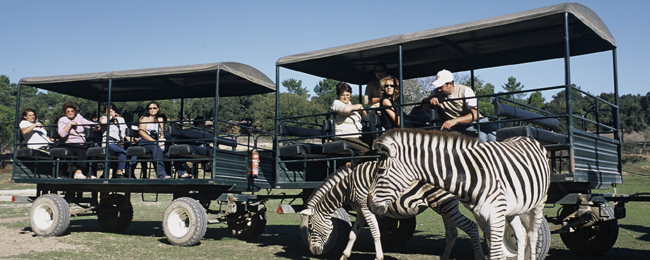 Ficha de Inscrição Ficha de Inscrição Ficha de Inscrição Ficha de Inscrição Ficha de Inscrição Ficha de Inscrição Ficha de Inscrição Ficha de Inscrição Ficha de Inscrição Ficha de Inscrição Ficha de Inscrição Ficha de Inscrição Ficha de Inscrição Ficha de Inscrição Ficha de Inscrição Ficha de Inscrição Ficha de Inscrição Ficha de Inscrição Ficha de Inscrição Ficha de Inscrição Ficha de Inscrição Ficha de Inscrição Ficha de Inscrição Ficha de Inscrição Ficha de Inscrição Ficha de Inscrição Ficha de Inscrição Ficha de Inscrição Ficha de Inscrição Ficha de Inscrição Ficha de Inscrição Ficha de Inscrição Ficha de Inscrição Ficha de Inscrição Ficha de Inscrição Ficha de Inscrição Ficha de Inscrição Ficha de Inscrição Ficha de Inscrição Ficha de Inscrição Ficha de Inscrição Ficha de Inscrição Ficha de Inscrição Ficha de Inscrição Ficha de Inscrição Ficha de Inscrição Ficha de Inscrição Ficha de Inscrição Ficha de Inscrição Ficha de Inscrição Ficha de Inscrição Ficha de Inscrição Ficha de Inscrição Ficha de Inscrição Ficha de Inscrição Ficha de Inscrição Ficha de Inscrição Ficha de Inscrição Ficha de Inscrição Ficha de Inscrição Ficha de Inscrição Ficha de Inscrição Ficha de Inscrição Ficha de Inscrição Ficha de Inscrição Ficha de Inscrição Ficha de Inscrição Ficha de Inscrição Ficha de Inscrição Ficha de Inscrição Ficha de Inscrição Ficha de Inscrição Ficha de Inscrição Ficha de Inscrição Ficha de Inscrição Ficha de Inscrição Ficha de Inscrição Ficha de Inscrição Ficha de Inscrição Ficha de Inscrição Ficha de Inscrição Ficha de Inscrição Ficha de Inscrição Ficha de Inscrição Ficha de Inscrição Ficha de Inscrição Ficha de Inscrição Ficha de Inscrição Ficha de Inscrição Ficha de Inscrição Ficha de Inscrição Ficha de Inscrição Ficha de Inscrição Ficha de Inscrição Ficha de Inscrição Ficha de Inscrição Ficha de Inscrição Ficha de Inscrição Ficha de Inscrição Ficha de Inscrição Ficha de Inscrição Ficha de Inscrição Ficha de Inscrição Ficha de Inscrição Ficha de Inscrição Ficha de Inscrição Ficha de Inscrição Ficha de Inscrição Ficha de Inscrição Ficha de Inscrição Ficha de Inscrição Ficha de Inscrição Ficha de Inscrição Ficha de Inscrição Ficha de Inscrição Ficha de Inscrição Ficha de Inscrição Ficha de Inscrição Ficha de Inscrição Ficha de Inscrição Ficha de Inscrição Ficha de Inscrição Ficha de Inscrição Ficha de Inscrição Ficha de Inscrição Ficha de Inscrição Ficha de Inscrição Ficha de Inscrição Ficha de Inscrição Ficha de Inscrição Ficha de Inscrição Ficha de Inscrição Ficha de Inscrição Ficha de Inscrição Ficha de Inscrição Ficha de Inscrição Ficha de Inscrição Ficha de Inscrição Ficha de Inscrição Ficha de Inscrição Ficha de Inscrição Ficha de Inscrição Ficha de Inscrição Ficha de Inscrição Ficha de Inscrição Ficha de Inscrição Ficha de Inscrição Ficha de Inscrição Ficha de Inscrição Ficha de Inscrição Ficha de Inscrição Ficha de Inscrição Ficha de Inscrição Ficha de Inscrição Ficha de Inscrição Ficha de Inscrição Ficha de Inscrição Ficha de Inscrição Ficha de Inscrição Ficha de Inscrição Ficha de Inscrição Ficha de Inscrição Ficha de Inscrição Ficha de Inscrição Ficha de Inscrição Ficha de Inscrição Ficha de Inscrição Ficha de Inscrição Ficha de Inscrição Ficha de Inscrição Ficha de Inscrição Ficha de Inscrição Ficha de Inscrição Ficha de Inscrição Ficha de Inscrição Ficha de Inscrição Ficha de Inscrição Ficha de Inscrição Ficha de Inscrição Ficha de Inscrição Ficha de Inscrição Ficha de Inscrição Ficha de Inscrição Ficha de Inscrição Ficha de Inscrição Nome:Nome:Nome:Nome:Nome:Nome:Nome:Nome:Nome:Nome:Nº Sócio:Nº Sócio:Nº Sócio:Nº Sócio:Nº Sócio:Nº Sócio:Nº Sócio:Nº Sócio:Nº Sócio:Nº Sócio:Nº Sócio:Nº Sócio:Nº Sócio:Não Sócio:Não Sócio:Não Sócio:Não Sócio:Não Sócio:Não Sócio:Não Sócio:Não Sócio:Não Sócio:Não Sócio:Não Sócio:Não Sócio:Não Sócio:Não Sócio:Não Sócio:Não Sócio:Não Sócio:Não Sócio:Não Sócio:Não Sócio:Não Sócio:Não Sócio:Não Sócio:Acompanhantes:Acompanhantes:Acompanhantes:Acompanhantes:Acompanhantes:Acompanhantes:Acompanhantes:Acompanhantes:Acompanhantes:Acompanhantes:Acompanhantes:Acompanhantes:Acompanhantes:Acompanhantes:Acompanhantes:Acompanhantes:Acompanhantes:Acompanhantes:Acompanhantes:Acompanhantes:Acompanhantes:Acompanhantes:IdadeIdadeIdadeIdadeIdadeIdadeIdadeIdadeIdadeIdadeIdadeNº Sócio:Nº Sócio:Nº Sócio:Nº Sócio:Nº Sócio:Nº Sócio:Nº Sócio:Não Sócio:Não Sócio:Não Sócio:Não Sócio:Não Sócio:Não Sócio:Não Sócio:Não Sócio:Não Sócio:Não Sócio:Não Sócio:Não Sócio:Não Sócio:Não Sócio:Não Sócio:Não Sócio:Não Sócio:Não Sócio:Não Sócio:Não Sócio:Não Sócio:Não Sócio:Não Sócio: Nº Sócio: Nº Sócio: Nº Sócio: Nº Sócio: Nº Sócio: Nº Sócio: Nº Sócio: Nº Sócio: Nº Sócio:Não Sócio:Não Sócio:Não Sócio:Não Sócio:Não Sócio:Não Sócio:Não Sócio:Não Sócio:Não Sócio:Não Sócio:Não Sócio:Não Sócio:Não Sócio:Não Sócio:Não Sócio:Não Sócio:Não Sócio:Não Sócio:Não Sócio:Não Sócio:Não Sócio:Não Sócio:Não Sócio:Não Sócio:Pagamento:Pagamento:Pagamento:Pagamento:Pagamento:Pagamento:Pagamento:Pagamento:Pagamento:Pagamento:Pagamento:Pagamento:Pagamento:Pagamento:Pagamento:Pagamento:Pagamento:Pagamento:Pagamento:Pagamento:                        Vencimento                        Vencimento                        Vencimento                        Vencimento                        Vencimento                        Vencimento                        Vencimento                        Vencimento                        Vencimento                        Vencimento                        Vencimento                        Vencimento                        Vencimento                        Vencimento                        Vencimento                        Vencimento                        Vencimento                        Vencimento                        Vencimento                        Vencimento                        Vencimento                        Vencimento                        Vencimento                        Vencimento                        Vencimento                        Vencimento                        Vencimento                        Vencimento                        Vencimento                        Vencimento                        Vencimento                        Vencimento                        Vencimento                        Vencimento                        Vencimento                        Vencimento                        Vencimento                        Vencimento                        Vencimento                        Vencimento                        Vencimento                        Vencimento                        Vencimento                        Vencimento                        Vencimento                        Vencimento                        Vencimento                        Vencimento                        Vencimento                        Vencimento                        Vencimento                        VencimentoTransf. Bancária Transf. Bancária Transf. Bancária Transf. Bancária Transf. Bancária Transf. Bancária Transf. Bancária Transf. Bancária Transf. Bancária Transf. Bancária Transf. Bancária Transf. Bancária Transf. Bancária Transf. Bancária Transf. Bancária Transf. Bancária Transf. Bancária Transf. Bancária Transf. Bancária Transf. Bancária Transf. Bancária Transf. Bancária Transf. Bancária Transf. Bancária Transf. Bancária Transf. Bancária Transf. Bancária Transf. Bancária Transf. Bancária Transf. Bancária Transf. Bancária Transf. Bancária Transf. Bancária Transf. Bancária Transf. Bancária Transf. Bancária Transf. Bancária Transf. Bancária Transf. Bancária Transf. Bancária Transf. Bancária Transf. Bancária Transf. Bancária Transf. Bancária Transf. Bancária Transf. Bancária Transf. Bancária Transf. Bancária Transf. Bancária Transf. Bancária Numerário Numerário Numerário Numerário Numerário Numerário Numerário Numerário Numerário Numerário Numerário Numerário Numerário Numerário Numerário Numerário Numerário Numerário Numerário Numerário Numerário Numerário Numerário Numerário Numerário Numerário Numerário  Assinatura: Assinatura: Assinatura: Assinatura: Assinatura: Assinatura: Assinatura: Assinatura: Assinatura: Assinatura: Assinatura: Assinatura: Assinatura: Assinatura: Assinatura: Assinatura:Contacto:Contacto:Contacto:Contacto:Contacto:Contacto:Contacto:Contacto:Contacto:Contacto:Contacto:Contacto:Contacto:Contacto:Contacto:Contacto:Contacto:Contacto:Contacto:Contacto:Contacto:Contacto:     Data:     Data:     Data:     Data:     Data:     Data:     Data:     Data:     Data:     Data: